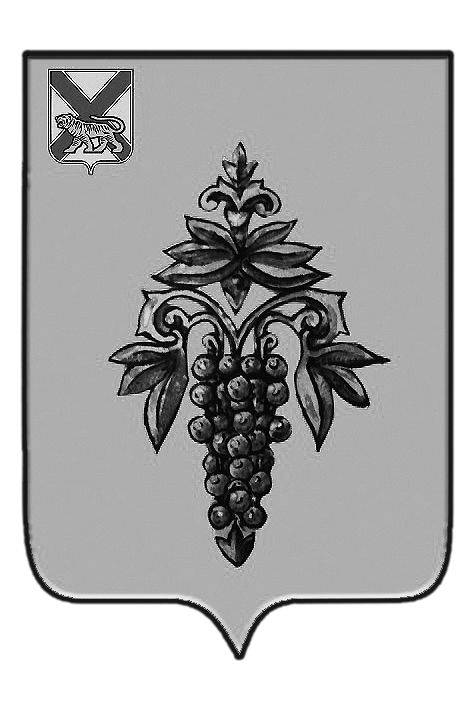 ДУМА ЧУГУЕВСКОГО МУНИЦИПАЛЬНОГО РАЙОНА Р  Е  Ш  Е  Н  И  ЕВ соответствии со статьей 16 Уставом Чугуевского муниципального района, Дума Чугуевского муниципального районаРЕШИЛА:	1. Принять решение «О внесении изменений и дополнений в Устав Чугуевского муниципального района».	2. Направить указанное решение главе Чугуевского муниципального района для подписания и опубликования.	3. Настоящее решение вступает в силу со дня его принятия.ДУМА ЧУГУЕВСКОГО МУНИЦИПАЛЬНОГО РАЙОНА Р  Е  Ш  Е  Н  И  ЕПринято Думой Чугуевского муниципального района «29» февраля 2016 годаСтатья 1. 	Внести в Устав Чугуевского муниципального района следующие изменения и дополнения:	1) в пункте 2 части 10 статьи 20 после слов «зарегистрированного в установленном порядке» дополнить словами «, совета муниципальных образований субъекта Российской Федерации, иных объединений муниципальных образований)»;	2) в части 1 статьи 26 слова «(государственной службы)» исключить;3) в части 2 статьи 26 слова «(государственной службы)» исключить.  Статья 2.Настоящее решение вступает в силу после государственной регистрации со дня его официального опубликования. «04» марта 2016 г. № 59 – НПА От 26.02.2016г.№  59 О внесении изменений и дополнений в Устав Чугуевского муниципального районаО внесении изменений и дополнений в Устав Чугуевского муниципального районаПредседатель ДумыЧугуевского муниципального района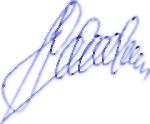 П.И.ФедоренкоО внесении изменений и дополнений в Устав Чугуевского муниципального районаГлава Чугуевского муниципального района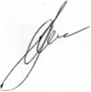 А.А.Баскаков